附件3：学院位置图及交通线路学院地址：南京市玄武区童卫路5号8号楼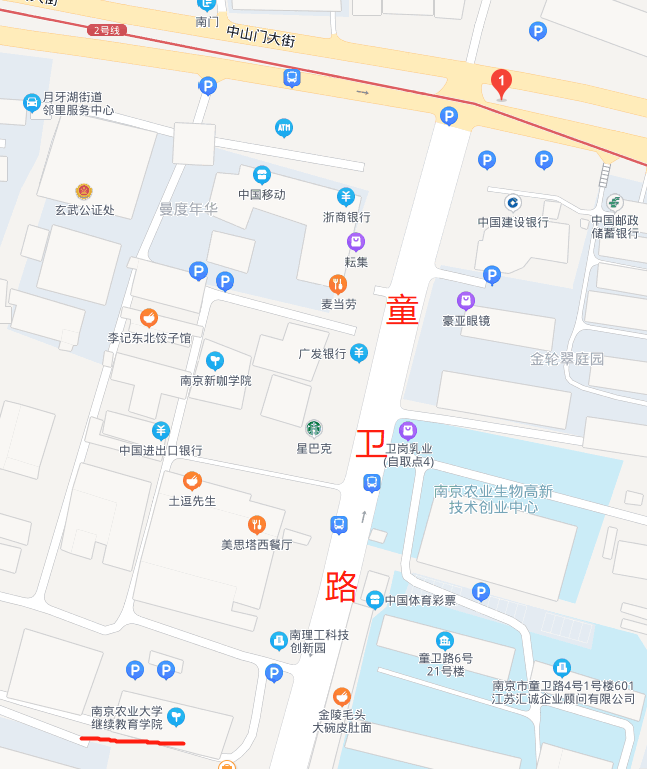 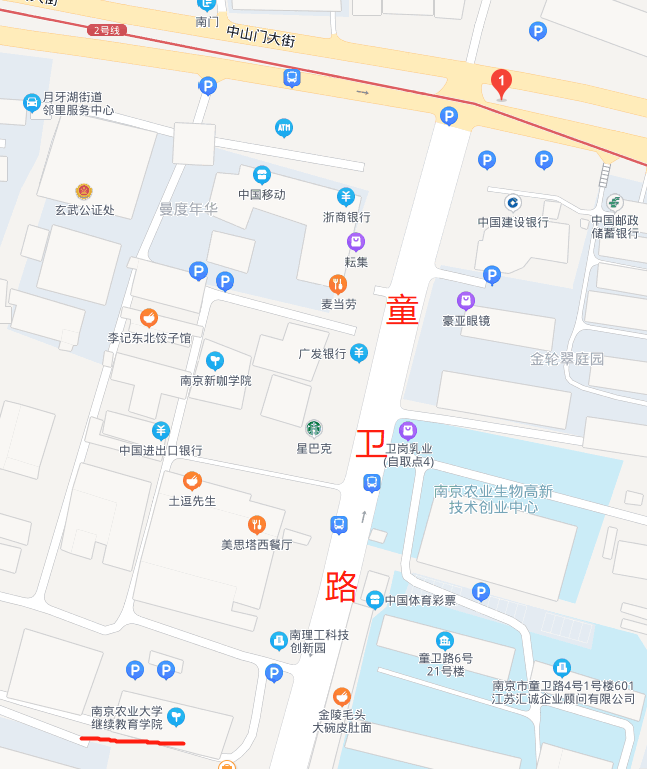 1.公交线路：童卫路.卫岗站： 5路、 34路、 36路、 55路、 84路、 49路、 142路、 315路、 Y14路夜间、 Y5路夜间2.地铁线路：2号线：下马坊-地铁站（3号口）、苜蓿园-地铁站（3号口）